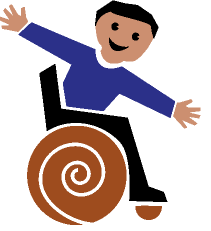      Speciálněpedagogické centrum pro tělesně postiženéLužická 7,  460 01 Liberec 1tel. 725 812 564, e-mail spcprotp@seznam.czwww.zsprotp-liberec.czŠkolní dotazník pro SŠ Jméno studenta: Adresa školy:Kontakt na školu (tel., e-mail):Třída:			 Počet žáků ve třídě:Třídní učitel (jméno, telefonický i e-mailový kontakt):Asistent pedagoga (jméno, úvazek):Aktuální podpůrná opatření (úpravy obsahu, výstupů, kompenzační pomůcky, speciální nábytek, prodloužení času apod. – prosím konkrétně):IVP ano - nePoslední vysvědčení:Absence (uveďte prosím rozsah za poslední pololetí):Práce studenta při výuce, aktivita při vyučování, případné problémy: Začlenění studenta ve třídě:Chování ve třídě:Chování k vyučujícím:Příprava do školy:Vyplnil: Datum:Další informace doplňte dle vlastního uvážení. Pokud jste nám nedodali IVP na tento školní rok, prosíme o jeho přiložení. Za vyplnění děkujeme.